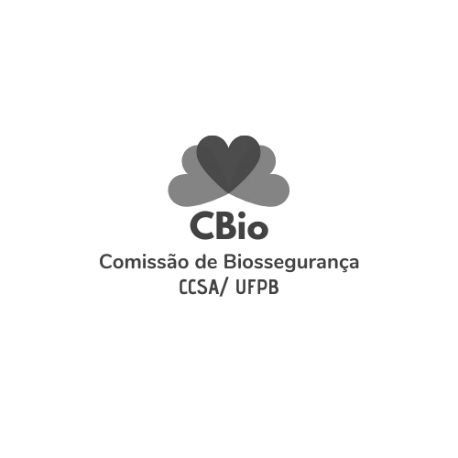 ANEXO VMODELO DE TERMO DE AUTODECLARAÇÃO DE SAÚDE DO DISCENTEDeclaro que, caso venha a sentir, durante o período da realização das atividades presenciais, qualquer sintoma relativo à COVID-19, suspenderei imediatamente minhas participações e comunicarei a situação ao(à) Orientador(a) Responsável e todo(s) o(s) Servidor(es) com o(s) qual(is) tiver contato para as providências cabíveis.João Pessoa,	de _	de 20	.Discente e MatrículaDiscente:Matrícula:PARTICIPOU DE ALGUMA ATIVIDADE SEM O DEVIDO DISTANCIAMENTO NOSÚLTIMOS 15 DIAS?	□Sim	□Não	(bares/restaurantes, festas, boates, viagens, congressos, reuniões, consultas médicas, ..., ou toda e qualquer outra atividade dessa natureza)QUAIS DESTES SINTOMAS VOCÊ ESTÁ SENTINDO NOS ÚLTIMOS 15 DIAS?PARTICIPOU DE ALGUMA ATIVIDADE SEM O DEVIDO DISTANCIAMENTO NOSÚLTIMOS 15 DIAS?	□Sim	□Não	(bares/restaurantes, festas, boates, viagens, congressos, reuniões, consultas médicas, ..., ou toda e qualquer outra atividade dessa natureza)QUAIS DESTES SINTOMAS VOCÊ ESTÁ SENTINDO NOS ÚLTIMOS 15 DIAS?PARTICIPOU DE ALGUMA ATIVIDADE SEM O DEVIDO DISTANCIAMENTO NOSÚLTIMOS 15 DIAS?	□Sim	□Não	(bares/restaurantes, festas, boates, viagens, congressos, reuniões, consultas médicas, ..., ou toda e qualquer outra atividade dessa natureza)QUAIS DESTES SINTOMAS VOCÊ ESTÁ SENTINDO NOS ÚLTIMOS 15 DIAS?PARTICIPOU DE ALGUMA ATIVIDADE SEM O DEVIDO DISTANCIAMENTO NOSÚLTIMOS 15 DIAS?	□Sim	□Não	(bares/restaurantes, festas, boates, viagens, congressos, reuniões, consultas médicas, ..., ou toda e qualquer outra atividade dessa natureza)QUAIS DESTES SINTOMAS VOCÊ ESTÁ SENTINDO NOS ÚLTIMOS 15 DIAS?PARTICIPOU DE ALGUMA ATIVIDADE SEM O DEVIDO DISTANCIAMENTO NOSÚLTIMOS 15 DIAS?	□Sim	□Não	(bares/restaurantes, festas, boates, viagens, congressos, reuniões, consultas médicas, ..., ou toda e qualquer outra atividade dessa natureza)QUAIS DESTES SINTOMAS VOCÊ ESTÁ SENTINDO NOS ÚLTIMOS 15 DIAS?PARTICIPOU DE ALGUMA ATIVIDADE SEM O DEVIDO DISTANCIAMENTO NOSÚLTIMOS 15 DIAS?	□Sim	□Não	(bares/restaurantes, festas, boates, viagens, congressos, reuniões, consultas médicas, ..., ou toda e qualquer outra atividade dessa natureza)QUAIS DESTES SINTOMAS VOCÊ ESTÁ SENTINDO NOS ÚLTIMOS 15 DIAS?Febre □Sim □Não Tosse □Sim □Não Coriza □Sim □Não Diarréia □Sim □NãoVômitos □Sim □NãoFebre □Sim □Não Tosse □Sim □Não Coriza □Sim □Não Diarréia □Sim □NãoVômitos □Sim □NãoDor de garganta □Sim Dificuldade de respirar □Sim Perda do olfato □SimPerda do paladar □SimDor de cabeça □Sim □Não	Dores no corpo □Sim □Não□Não	Irritabilidade □Sim □Não□Não	Fraqueza □Sim □Não□Não	Mal estar □Sim □Não□Não	Outro:□Não	Dores no corpo □Sim □Não□Não	Irritabilidade □Sim □Não□Não	Fraqueza □Sim □Não□Não	Mal estar □Sim □Não□Não	Outro:□Não	Dores no corpo □Sim □Não□Não	Irritabilidade □Sim □Não□Não	Fraqueza □Sim □Não□Não	Mal estar □Sim □Não□Não	Outro:Algum outro sintoma? 	Algum outro sintoma? 	Algum outro sintoma? 	Algum outro sintoma? 	Algum outro sintoma? 	Algum outro sintoma? 	Caso algum sintoma seja positivo, quando começaram os sintomas? 	Caso algum sintoma seja positivo, quando começaram os sintomas? 	Caso algum sintoma seja positivo, quando começaram os sintomas? 	Caso algum sintoma seja positivo, quando começaram os sintomas? 	Caso algum sintoma seja positivo, quando começaram os sintomas? 	Caso algum sintoma seja positivo, quando começaram os sintomas? 	ALGUMA OUTRA ENFERMIDADE QUE NECESSITE RELATAR?ALGUMA OUTRA ENFERMIDADE QUE NECESSITE RELATAR?ALGUMA OUTRA ENFERMIDADE QUE NECESSITE RELATAR?ALGUMA OUTRA ENFERMIDADE QUE NECESSITE RELATAR?ALGUMA OUTRA ENFERMIDADE QUE NECESSITE RELATAR?ALGUMA OUTRA ENFERMIDADE QUE NECESSITE RELATAR?Doença RenalHipertensãoDiabetesDoença AutoimuneImunodeficiênciaDoença RenalHipertensãoDiabetesDoença AutoimuneImunodeficiênciaDoença CardiovascularDoença HepáticaDoença NeuromuscularDoença Neurológica CrônicaDoença Pulmonar CrônicaAsmaObesidadeNeoplasiaOutra:	.Outra:  	AsmaObesidadeNeoplasiaOutra:	.Outra:  	AsmaObesidadeNeoplasiaOutra:	.Outra:  	POSSÍVEL EXPOSIÇÃO AO COVID:POSSÍVEL EXPOSIÇÃO AO COVID:POSSÍVEL EXPOSIÇÃO AO COVID:POSSÍVEL EXPOSIÇÃO AO COVID:POSSÍVEL EXPOSIÇÃO AO COVID:POSSÍVEL EXPOSIÇÃO AO COVID:Contato com alguém com confirmação de contaminação?	□Sim □Não □Talvez □Não Sei Contato com alguém com suspeita de estar contaminado?	□Sim □Não □Talvez □Não Sei Já foi diagnosticado com COVID-19?		□Sim □Não □Talvez □Não Sei Caso não, já sentiu alguns dos sintomas do COVID?	                   □Sim  □Não □Talvez □Não Sei  Caso sim, há quanto tempo teve COVID ou os sintomas?Contato com alguém com confirmação de contaminação?	□Sim □Não □Talvez □Não Sei Contato com alguém com suspeita de estar contaminado?	□Sim □Não □Talvez □Não Sei Já foi diagnosticado com COVID-19?		□Sim □Não □Talvez □Não Sei Caso não, já sentiu alguns dos sintomas do COVID?	                   □Sim  □Não □Talvez □Não Sei  Caso sim, há quanto tempo teve COVID ou os sintomas?Contato com alguém com confirmação de contaminação?	□Sim □Não □Talvez □Não Sei Contato com alguém com suspeita de estar contaminado?	□Sim □Não □Talvez □Não Sei Já foi diagnosticado com COVID-19?		□Sim □Não □Talvez □Não Sei Caso não, já sentiu alguns dos sintomas do COVID?	                   □Sim  □Não □Talvez □Não Sei  Caso sim, há quanto tempo teve COVID ou os sintomas?Contato com alguém com confirmação de contaminação?	□Sim □Não □Talvez □Não Sei Contato com alguém com suspeita de estar contaminado?	□Sim □Não □Talvez □Não Sei Já foi diagnosticado com COVID-19?		□Sim □Não □Talvez □Não Sei Caso não, já sentiu alguns dos sintomas do COVID?	                   □Sim  □Não □Talvez □Não Sei  Caso sim, há quanto tempo teve COVID ou os sintomas?Contato com alguém com confirmação de contaminação?	□Sim □Não □Talvez □Não Sei Contato com alguém com suspeita de estar contaminado?	□Sim □Não □Talvez □Não Sei Já foi diagnosticado com COVID-19?		□Sim □Não □Talvez □Não Sei Caso não, já sentiu alguns dos sintomas do COVID?	                   □Sim  □Não □Talvez □Não Sei  Caso sim, há quanto tempo teve COVID ou os sintomas?Contato com alguém com confirmação de contaminação?	□Sim □Não □Talvez □Não Sei Contato com alguém com suspeita de estar contaminado?	□Sim □Não □Talvez □Não Sei Já foi diagnosticado com COVID-19?		□Sim □Não □Talvez □Não Sei Caso não, já sentiu alguns dos sintomas do COVID?	                   □Sim  □Não □Talvez □Não Sei  Caso sim, há quanto tempo teve COVID ou os sintomas?INFORMAÇÕES COMPLEMENTARES:INFORMAÇÕES COMPLEMENTARES:INFORMAÇÕES COMPLEMENTARES:INFORMAÇÕES COMPLEMENTARES:INFORMAÇÕES COMPLEMENTARES:INFORMAÇÕES COMPLEMENTARES: